 COUNTRY DAYS
Nature day courses for young people in Bedfordshire aged 7—11yrs
Become a Felmersham Fielder and  find frogs, fresh air and freedom in our beautiful nature reserve!
COURSE DATES: -
Course 1:  Monday 29th March and Tuesday 30th March
Course 2:  Wednesday 31st March and Thursday 1st April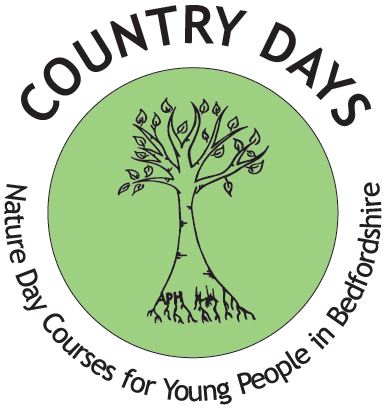 *Please note these courses repeat so choose one course only when bookingTime:  9.15am – 15.45pm each day.FEE:   £15.00      Transport included with pick up points in Kempston and Milton Ernest FREE PLACES      For entrants who receive free school meals or pupil premium BOOKING FORMNAME OF ENTRANT…………………………………………………………………………………….

ADDRESS OF ENTRANT…………………………………………………………………………………………..POSTCODE……………………………….AGE OF ENTRANT ………………. DATE OF BIRTH…………………… SCHOOL ATTENDED…………………………………………………….MALE            FEMALE          		SCHOOL YEAR GROUP…………………………………………….MEDICAL INFORMATION  (please provide information regarding intolerances/allergies/ plaster allergy and other medical 
issues we should be aware of)…………………………………………………………………………………………………………………………………………………………………………………………………………………………………………………………………………………………………………………………………PARENT/GUARDIAN NAME………………………………………………………………………………………………………………………………………PARENT/GUARDIAN EMAIL …………………………………………………………………………………………………………………………………..PARENT/GUARDIAN TEL.NO. …………………………………………………  MOBILE…………………………………………………ADDRESS (if different from above) ……………………………………………………………………………………………………………………………..PLEASE COMPLETE BELOW: -I would like my Son/Daughter to attend the Country Days   Course 1 (29th/30th Mar) Tick here I would like my Son/Daughter to attend the Country Days   Course 2 (31st Mar/1st Apr) Tick here 
Please Note: -Parking and access to the field is limited, therefore we would appreciate it if you use the coach provided unless in the case of emergency.  A coach will collect and drop off from the pickup points below: -
Please tick a Pick up point   A) Kempston Hillgrounds Rd              B) Milton Ernest Garden CentrePLEASE READ CAREFULLY AND SIGN BELOW:-*I give permission for my child to attend the Country Days course and to travel on the transport provided* I give consent for my child receiving emergency medical aid if required during the course*I will provide a packed lunch and drink           * I will provide suitable clothing for the weather* Sun cream & hat if hot                                          (wellington boots/long sleeve top/long trousers)	* Extra layer if cold/Waterproof if raining         * I will collect my child from the pick-up point indicated above    How did you find out about Country Days? ……………………………………………………………I enclose the fee of £…………………. Cheques to be made payable to: Country Days              Cash BACS Payment Country Days limited sort code 40 01 22 account 81808680I request a free place for my child as they receive free school meals………………. Pupil premium………………..
SIGNATURE Parent/Guardian ………………………………………………………………………. Date……………………………

Both sides of this form must be completed to register your childEthnic OriginWhich group does your child identify with? Please tick one box. The options are listed alphabetically.RETURN TO:- Post: PO Box 1591, Bedford, MK42 5DT ,  Email: info@countrydays.net ,Tel:  07599336532 or 07938267057, Facebook: https://www.facebook.com/Countrydays1 Your booking will be confirmed ASAP………1st come 1st served. 

In line with GDPR please tick one of the following
I consent for Country Days to retain my information and use for marketing purposes. 
I do not consent for Country Days to retain my information and use for marketing purposes.I give permission for images of my child to be used for Country Days promotional material including facebook and the website  YES……….NO……….Please go to www.countrydays.net to see our Privacy Notice.
Registered Charity Number 1181833Any cancellations no refund will be given after Monday 3rd AugustPlease tick one below
Please tick one below
Please tick one below
White- BritishMixed- OtherBlack/ Black British-AfricanWhite- IrishAsian/Asian British- IndianBlack/ Black British-OtherWhite- OtherAsian/Asian British- PakistaniChineseMixed- White and Black CaribbeanAsian/Asian British- BangledeshiAny other Ethnic groupMixed- White and Black AfricanAsian/Asian British- OtherNot stated